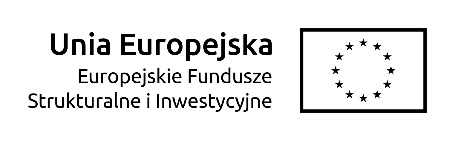 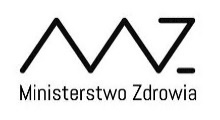 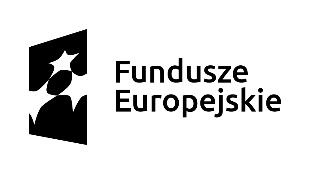 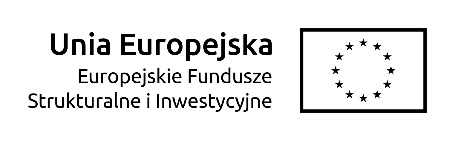 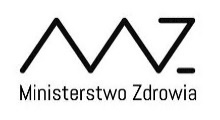 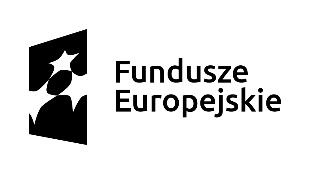 Załącznik nr 3…………………………………Pieczęć ZleceniobiorcyOferta – wzór* gdy Zleceniobiorcą jest spółka prawa handlowego:..........................................................................., z siedzibą w ............................................... przy ulicy ............................................................, (kod pocztowy i nazwa miejscowości), wpisaną do rejestru przedsiębiorców Krajowego Rejestru Sądowego pod nr …………………, prowadzonego przez Sąd Rejonowy ......................................,  ……… Wydział Gospodarczy Krajowego Rejestru Sądowego, NIP: ............................, REGON: ........................................, reprezentowaną przez  ................................................., zwaną dalej „Zleceniobiorcą”,* gdy Zleceniobiorcą jest osoba fizyczna prowadząca działalność gospodarczą:Panem/Panią ........................., zamieszkałym/ą w ..............………. (kod pocztowy), przy ulicy .........................., prowadzącym/ą działalność gospodarczą pod firmą .......................................,  adres wykonywania działalności gospodarczej: …………………………….., na podstawie wpisu do Centralnej Ewidencji i Informacji o Działalności Gospodarczej RP, PESEL: ........................, NIP: ..........................., REGON: ………………….., zwanym/ą dalej „Zleceniobiorcą”, * gdy Zleceniobiorcą jest osoba fizyczna nieprowadząca działalności gospodarczej:Panem/Panią .............................., zamieszkałym/ą w .............................. (kod pocztowy), przy ulicy .............................., legitymującym/ą się dowodem osobistym numer: ……… seria …………, wydanym przez ………………., dnia …………….., PESEL: ......................., zwanym/ą dalej „Zleceniobiorcą”,* gdy Zleceniobiorcą jest spółka cywilna:Panem/Panią ........................., zamieszkałym/ą w ..............………. (kod pocztowy), przy ulicy .........................., prowadzącym/ą działalność gospodarczą pod firmą ......................................., na podstawie wpisu do Centralnej Ewidencji i Informacji o Działalności Gospodarczej RP, PESEL: ........................, NIP: ..........................., REGON: ………………….., Panem/Panią ........................., zamieszkałym/ą w ..............………. (kod pocztowy), przy ulicy .........................., prowadzącym/ą działalność gospodarczą pod firmą ......................................., na podstawie wpisu do Centralnej Ewidencji i Informacji o Działalności Gospodarczej RP, PESEL: ........................, NIP: ..........................., REGON: ………………….., (…)prowadzącymi wspólnie działalność gospodarczą w formie spółki cywilnej pod nazwą ………………, na podstawie umowy z dnia ……………., NIP: ………………., REGON: ……………...., reprezentowanej przez ……………………, zwaną dalej „Zleceniobiorcą”,W nawiązaniu do ogłoszenia na wykonanie przez Zleceniobiorcę na rzecz Zleceniodawcy usługi polegającej na realizacji prac związanych z weryfikacją wniosków o płatność złożonych w ramach Programu Operacyjnego Wiedza Edukacja Rozwój 2014-2020 oraz w ramach Programu Operacyjnego Infrastruktura i Środowisko 2014-2020, wskazuję do realizacji przedmiotu umowy:Pani/Pan ……………………………………………………….……, (wpisać imię i nazwisko oraz dane kontaktowe: nr telefonu, adres e-mail). Weryfikację jednego wniosku o płatność (obejmującą również maksymalnie trzykrotną weryfikację poprawionej i uzupełnionej wersji tego wniosku o płatność) oferuje za kwotę ………………………… zł brutto.Pani/Pan ……………………………………………………….……, (wpisać imię i nazwisko oraz dane kontaktowe: nr telefonu, adres e-mail). Weryfikację jednego wniosku o płatność (obejmującą również maksymalnie trzykrotną weryfikację poprawionej i uzupełnionej wersji tego wniosku o płatność) oferuje za kwotę ………………………… zł brutto.Pani/Pan ……………………………………………………….……, (wpisać imię i nazwisko oraz dane kontaktowe: nr telefonu, adres e-mail). Weryfikację jednego wniosku o płatność (obejmującą również maksymalnie trzykrotną weryfikację poprawionej i uzupełnionej wersji tego wniosku o płatność) oferuje za kwotę ………………………… zł brutto.……………………………………Wynagrodzenie, o którym mowa powyżej obejmuje wszelkie koszty realizacji takiego zadania.Oświadczam, że:jestem związany ofertą przez 30 dni od upływu terminu na składanie ofert,akceptuję termin płatności - 14 dni od dnia dostarczenia przez Wykonawcę Zamawiającemu prawidłowo wystawionej faktury VAT. Za dzień zapłaty wynagrodzenia przyjmuje się dzień obciążenia rachunku bankowego Zamawiającego.podpiszę umowę w brzmieniu przedstawionym przez Zamawiającego.……………………………………podpis Zleceniobiorcy………………………., dnia ………….